Chatfield Girls Softball Invites you to our Poker Fundraiser!                           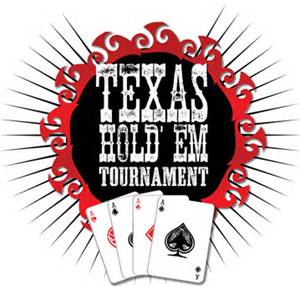 August 22, 2015 Check in from 5-6 pm Cards flyAt 6 pmHosted by: The Mirage Sports Bar8340 W Coal Mine Ave, Littleton, CO 80123303-979-9220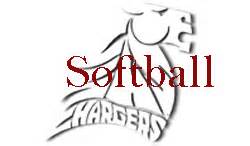 Bring your friends, neighbors, and co-workers! No Experience necessary. It is a great time all the while supporting the Chatfield Girls Softball program. Food and Drinks are available from the Mirage throughout the night. Hope to see you there!! Dealer/Players Needed